((سيرة علمية))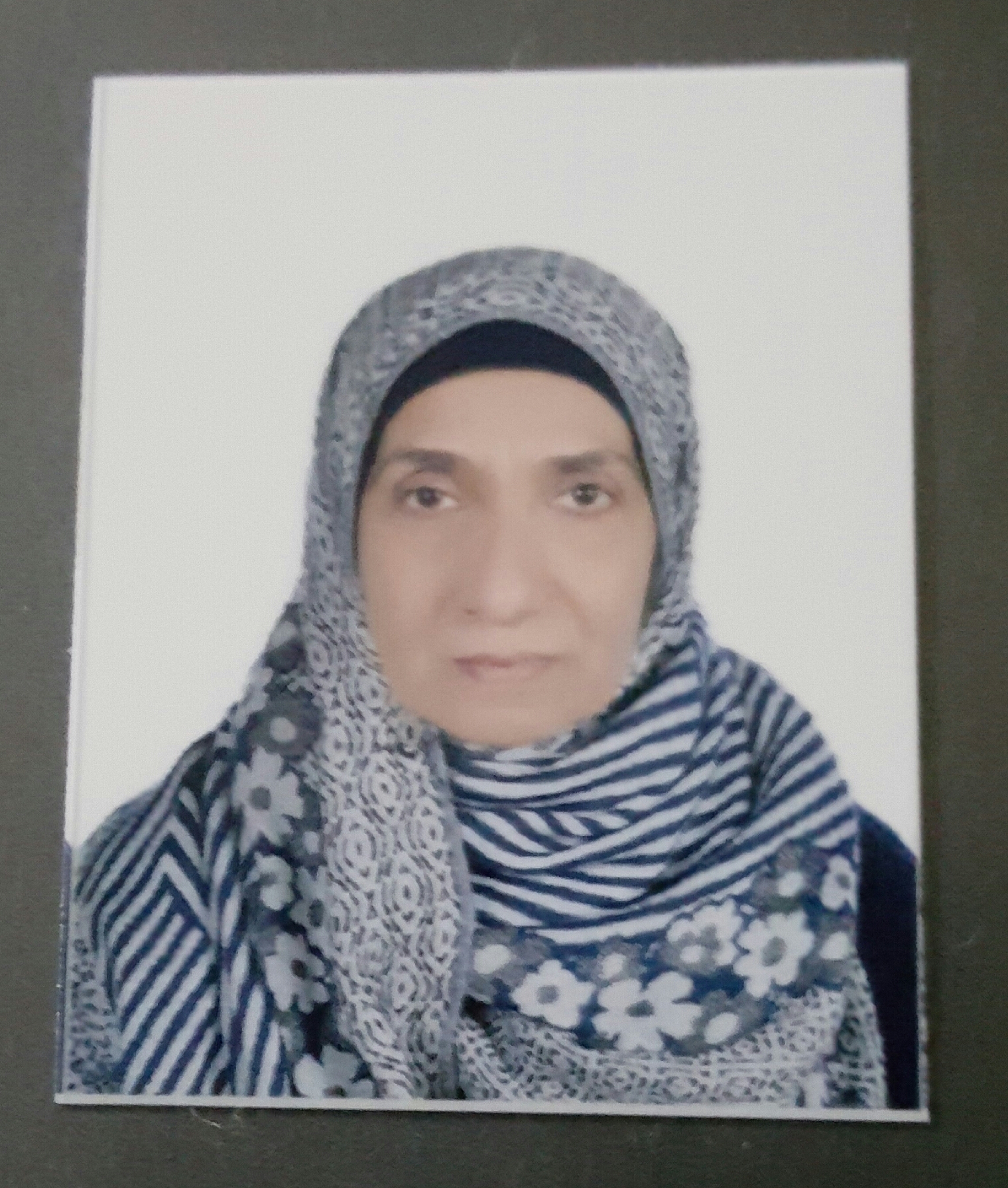 الاسملمياء يعقوب محمد  لمياء يعقوب محمد  موقع العملمنسبة من المعهد الطبي التقني منصور الى                كلية التقنيات الصحية والطبية بغداد                          قسم تقنيات المختبرات الطبيةمنسبة من المعهد الطبي التقني منصور الى                كلية التقنيات الصحية والطبية بغداد                          قسم تقنيات المختبرات الطبيةالشهاداتبكلوريوس1980 علوم حياة – كلية العلوم جامعة بغدادالشهاداتماجستير1989 احياء مجهرية– كلية العلوم جامعة بغدادالشهاداتدكتوراه2003 مناعة– كلية العلوم جامعة بغداداللقب العلمياستاذ  2003استاذ  2003التخصص العاماحياء مجهرية سريريةاحياء مجهرية سريريةالتخصص الدقيقمناعة احياء مجهرية سريريةمناعة احياء مجهرية سريريةالمجال البحثيتشخيص مرض التدرن مختبرياتشخيص مرض التدرن مختبرياالمواد الدراسية التي قام بتدريسها في الدراسات ((الاولية /العليا))الدراسات الاوليةالدراسات الاوليةالدراسات العلياالدراسات العلياالمواد الدراسية التي قام بتدريسها في الدراسات ((الاولية /العليا))1بكتريولوجي نظري مع عملي1بكتريا تشخيصية نظري دكتوراهالمواد الدراسية التي قام بتدريسها في الدراسات ((الاولية /العليا))2مناعة نظري مع عملي2مناعة عملي ماجستيرالمواد الدراسية التي قام بتدريسها في الدراسات ((الاولية /العليا))3علم المصول نظري مع عملي3مناعة  نظري دكتوراهالمواد الدراسية التي قام بتدريسها في الدراسات ((الاولية /العليا))4علم الدم نظري مع عملي4تقنيات مختبرية عملي ماجستيرالمواد الدراسية التي قام بتدريسها في الدراسات ((الاولية /العليا))5امراض دم نظري مع عمليالمواد الدراسية التي قام بتدريسها في الدراسات ((الاولية /العليا))6تقنيات مختبرية نظري مع عمليالمواد الدراسية التي قام بتدريسها في الدراسات ((الاولية /العليا))7تقنيات مختبرية متقدم نظري مع عمليالمواد الدراسية التي قام بتدريسها في الدراسات ((الاولية /العليا))8علم احياء مجهرية الاغذية  نظري مع عمليالمواد الدراسية التي قام بتدريسها في الدراسات ((الاولية /العليا))9علم الاحياء المجهرية نظري مع عملي لاقسام علمية متعددةالمواد الدراسية التي قام بتدريسها في الدراسات ((الاولية /العليا))عدد الاشراف على طلبة الدراسات العليادبلوم عاليماجستيردكتوراهعدد الاشراف على طلبة الدراسات العليا-1-عدد البحوث المنشورةمحليعربيعالميعدد البحوث المنشورةاكثر من 6045المؤلفات والكتب وبراءات الاختراع1كتاب منهجي احياء مجهرية صيدلانية لقسم الصيدلةالمؤلفات والكتب وبراءات الاختراع2سلسلة كتيبات عن الامراض الانتقاليةالمؤلفات والكتب وبراءات الاختراع3براءات اختراع عدد 3المشاركة في المرتمرات1 اكثر من 40 مؤتمر محلي  المشاركة في المرتمرات2 مؤتمرين عربيينالمشاركة في المرتمراتالمشاركة في المرتمرات